ΠΡΟΣ: TMHMA ΔΟΙΚΗΣΗΣ ΣΥΣΤΗΜΑΤΩΝ ΕΦΟΔΙΑΣΜΟΥ 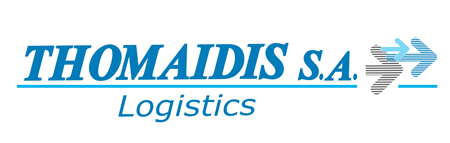 ΗΜΕΡ/ΝΙΑ : 10/2/2022ΘΕΣΗ ΓΙΑ ΠΡΑΚΤΙΚΗ ΑΣΚΗΣΗΟ όμιλος THOMAIDIS  που δραστηριοποιείται ηγετικά στον κλάδο των Διεθνών  μεταφορών και των ολοκληρωμένων υπηρεσιών αποθήκευσης και διακίνησης εμπορευμάτων διαθέτει θέση πρακτικής άσκησης , με προοπτική μόνιμης συνεργασίας, για τα γραφεία του στον Ασπρόπυργο.Για οποιαδήποτε πληροφορία ή αποστολή βιογραφικών παρακαλώ όπως αποστείλετε στο  hr@thomaidis-logistics.gr , η τηλεφωνήστε στο 214 4160090.Σας ευχαριστούμε!